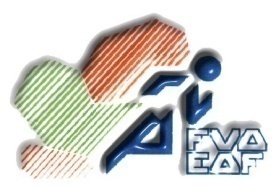 AREA DIRECCIÓN TÉCNICACIRCULAR Nº:  41/2015A las Federaciones Territoriales /A las atletas convocadas / A sus entrenadoresCONCENTRACION SECTOR DE SALTOSLa Federación Vasca de Atletismo a propuesta del Director Técnico D. Víctor Clemente Aguinaga y previo a los informes presentados por el responsable del sector de saltos, Asier San Sebastian organizará la siguiente concentración con atletas del sector:CONFIRMACIONES: Desde el día de publicación de la circular hasta el día 18 de Noviembre, de no estar confirmados para esta fecha se procederá a llamar a otros atletas.LUGAR:  	Vitoria-Gasteiz	FECHAS: 	Comienzo: 28/11/2015             Final:  28/11/2015 ESTANCIA: 	10:30-45 Encuentro	11:00-13:00 Sesión matinal	13:30-14:00 Comida en Mendizorroza	16:30-18:30 Sesión vespertinaCONDICIONES DE ASISTENCIA PARA LOS ATLETASNo acudir lesionado o con alguna otra limitación que impida cumplir con los entrenamientos planteados.Si algún atleta no convocado o suplente está interesado en asistir a la concentración debe ponerse en contacto con el responsable del sector. Telf: 690119240 Correo: axioma91@hotmail.comASISTENTES:            Responsable de la Concentración: Asier San SebastianEntrenador Ayudante: Pablo CidAtletas invitados: Suplentes:CHICOSCLUBCHICASCLUBAsier CorthayPamplona AtléticoGarazi LarrakoetxeaSimply-Scorpio 71Mikel MateySuper Amara BATIrene PérezBidezabal AtletismoJulen IruretagoienaAtlético San SebastiánTeresa ZaragüetaSuper Amara BatUgaitz PérezFC BarcelonaIrene SaizCeligüeta BarrutiaPablo Mtz De GuereñuCeligüeta BarrutiaIrati MitxelenaAtlético San SebastianFernando CampoCA Fent Camí MislataAne GalardiLasarte-OriaDavid SpiridonDurango Kirol TaldeaNahikari AceboAtlético San SebastianIñigo UribarrenReal SociedadEneko CarrascalArrasate AtleticoXabier GurrutxagaAtlético San SebastianCHICOSCLUBCHICASCLUBIñigo UncetaAtlético San SebastianMalen LeiñenaAtlético San SebastianJuan ErrandoneaSuper Amara BATTalia LujuaAtlético GetxoXuban BeitiaReal SociedadAinhoa IntxaurrondoAtlético San SebastianPaul LauzirikaTximista AtletismoItxaso KumiCA BarakaldoAlex SánchezAtlético San SebastianOlatz MartiartuTximista Atletismo